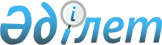 2019 жылға субсидияланатын тыңайтқыштар түрлерінің тізбесін және тыңайтқыштарды сатушыдан сатып алынған тыңайтқыштардың 1 тоннасына (килограмына, литрiне) арналған субсидиялардың нормаларын бекіту туралыЖамбыл облысы әкімдігінің 2019 жылғы 14 ақпандағы № 21 қаулысы. Жамбыл облысы Әділет департаментінде 2019 жылғы 18 ақпанда № 4105 болып тіркелді
      РҚАО-ның ескертпесі.

      Құжаттың мәтінінде түпнұсқаның пунктуациясы мен орфографиясы сақталған.
      "Қазақстан Республикасындағы жергілікті мемлекеттік басқару және өзін-өзі басқару туралы" Қазақстан Республикасының 2001 жылғы 23 қаңтардағы Заңына сәйкес Жамбыл облысының әкімдігі ҚАУЛЫ ЕТЕДІ:
      1. 2019 жылға субсидияланатын тыңайтқыштар түрлерінің тізбесі және тыңайтқыштарды сатушыдан сатып алынған тыңайтқыштардың 1 тоннасына (килограмына, литрiне) арналған субсидиялардың нормалары осы қаулының қосымшасына сәйкес бекітілсін.
      2. "Жамбыл облысы әкімдігінің ауыл шаруашылығы басқармасы" коммуналдық мемлекеттік мекемесі заңнамада белгіленген тәртіппен:
      1) осы қаулының әділет органдарында мемлекеттік тіркелуін;
      2) осы қаулының Жамбыл облысы әкімдігінің интернет-ресурсында орналастырылуын;
      3) осы қаулыдан туындайтын басқа да шаралардың қабылдануын қамтамасыз етсін.
      3. Осы қаулының орындалуын бақылау облыс әкімінің орынбасары М. Шүкеевке жүктелсін.
      4. Осы қаулы әділет органдарында мемлекеттiк тiркелген күннен бастап күшiне енедi және оның алғашқы ресми жарияланған күнінен кейін қолданысқа енгізіледі. 2019 жылға субсидияланатын тыңайтқыштар түрлерінің тізбесі және тыңайтқыштарды сатушыдан сатып алынған тыңайтқыштардың 1 тоннасына (килограмына, литрiне) арналған субсидиялардың нормалары
					© 2012. Қазақстан Республикасы Әділет министрлігінің «Қазақстан Республикасының Заңнама және құқықтық ақпарат институты» ШЖҚ РМК
				
      Облыс әкімі 

А. Мырзахметов
Жамбыл облысы әкімдігінің
2019 жылғы "14" ақпандағы
№ 21 қаулысына қосымша
№
Субсидияланатын тыңайтқыш түрлерi
Тыңайтқыштың әсер ету заттарының құрамы, %
Өлшем бірлігі
Бір бірлікке арналған субсидиялар нормасы, теңге
Азоттық тыңайтқыштар
Азоттық тыңайтқыштар
Азоттық тыңайтқыштар
Азоттық тыңайтқыштар
Азоттық тыңайтқыштар
1
Аммиак селитрасы
N 34,4
тонна
35 000
1
Аммиакты селитра
N 34,4
тонна
35 000
1
Аммиакты селитра, Б маркасы
N 34,4
тонна
35 000
2
Аммоний сульфаты
N-21
тонна
22 768
2
Аммоний сульфаты
N-21, S-24
тонна
22 768
2
Кристалды аммоний сульфаты
N-21, S-24
тонна
22 768
2
Түйіршектелген аммоний сульфаты
N-21, S-24
тонна
22 768
2
В маркалы түйіршектелген аммоний сульфаты минералды тыңайтқышы 
N-21, S-24
тонна
22 768
2
Аммоний сульфаты, SiB маркалы (модификацияланған минералды тыңайтқыш)
N-21, S-24
тонна
22 768
2
Аммоний сульфаты 21%N+24%S
N-21
тонна
22 768
3
Карбамид
N-46
тонна
48 000
3
Карбамид
N-46,2
тонна
48 000
3
Карбамид
N-46,3
тонна
48 000
3
Карбамид
N-46,6
тонна
48 000
3
Б маркалы карбамид
N-46
тонна
48 000
3
Б маркалы карбамид
N-46,2
тонна
48 000
3
Карбамид, SiB маркасы (модификацияланған минералды тыңайтқыш)
N-46,2
тонна
48 000
4
Сұйық тыңайтқыш ҚАҚ+
N-28-34, K2O-0,052, SO3-0,046, Fe-0,04
тонна
49 107
4
Сұйық азотты тыңайтқыш (ҚАҚ)
N-32
тонна
49 107
4
Сұйық азотты тыңайтқыш (ҚАҚ)
N-28
тонна
49 107
4
Сұйық азотты тыңайтқыш (ҚАҚ)
N-30
тонна
49 107
4
Сұйық азотты тыңайтқыш (ҚАҚ)
N-34
тонна
49 107
4
Сұйық азотты тыңайтқыш, ҚАҚ-32 маркасы
N-32
тонна
49 107
4
Сұйық азотты тыңайтқыш (ҚАҚ)
N аммонийлік - 6,8, N нитратты - 6,8, N амидті - 13,5
тонна
49 107
4
Сұйық тыңайтқыш "ҚАҚ-PS"
N-31, Р-1, S-1
тонна
49 107
Фосфорлы тыңайтқыш
Фосфорлы тыңайтқыш
Фосфорлы тыңайтқыш
Фосфорлы тыңайтқыш
Фосфорлы тыңайтқыш
5
Жай суперфосфат 
P-15
тонна
23 750
5
Суперфосфат
P- 19
тонна
23 750
6
Шилісай кен орнының фосфоритті концентраты мен ұны
P-17
тонна
11 058
7
Супрефос- минералды тыңайтқышы
N-12, P2O5-24, Ca-14, Mg-0,5, SO3-25
тонна
65 000
8
Аммофос
N-10, P-46
тонна
62 500
8
Аммофос
N-12, P-52
тонна
62 500
Калийлі тыңайтқыштар
Калийлі тыңайтқыштар
Калийлі тыңайтқыштар
Калийлі тыңайтқыштар
Калийлі тыңайтқыштар
9
Электролитті хлорлы калий
K20-48
тонна
52 500
9
Хлорлы калий
K2O-60
тонна
52 500
9
Хлорлы калий
K2O-48
тонна
52 500
9
SiB маркалы хлорлы калий (модификацияланған минералды тыңайтқыш)
K2O-43
тонна
52 500
9
Solumop маркалы калий хлориді
K2O -42, KCl-65
тонна
52 500
10
Тазартылған күкірт қышқылды калий (калий сульфаты)
K2O-53, SO3- 45
тонна
135 000
10
Калий сульфаты агрохимикаты
K-53, S-18
тонна
135 000
10
Калий сульфаты (күкірт қышқылды калий)
K2O-51, SO3- 46
тонна
135 000
10
Калий сульфаты
K2O-51, SO3- 45
тонна
135 000
10
Калий сульфаты (Krista SOP) 
K2O-52, SO3- 45
тонна
135 000
10
Калий сульфаты (Yara Tera Krista SOP)
K2O-52, SO3- 45
тонна
135 000
10
SiB маркалы күкірт қышқылды калий(модификацияланған минералды тыңайтқыш) 
K2O-50
тонна
135 000
10
Тазартылған күкірт қышқылды калий (калий сульфаты)
K2O-53, S-18
тонна
135 000
10
Калий сульфаты минералды тыңайтқышы
K2O-50,5
тонна
135 000
Күрделі тыңайтқыштар
Күрделі тыңайтқыштар
Күрделі тыңайтқыштар
Күрделі тыңайтқыштар
Күрделі тыңайтқыштар
11
Фосфорлы-калийлі тыңайтқыш
P-27, K-4
тонна
25 750
11
Фосфорлы-калийлі тыңайтқыш
P-27, K-5
тонна
25 750
12
NPK 15:15:15 маркалы нитроаммофоска
N-15, P-15, K-15
тонна
64 750
12
Азотты-фосфорлы-калийлі 15:15:15 маркалы тыңайтқыш 
N-15, P-15, K-15
тонна
64 750
12
Азотты-фосфорлы-калийлі тыңайтқышы (диаммофоска)
N-15, P-15, K-15
тонна
64 750
12
NPK тыңайтқыш
N-15, P-15, K-15
тонна
64 750
12
Кешенді азотты-фосфорлы-калийлі минералды тыңайтқышы (NPK тыңайтқышы)
N-15, P-15, K-15
тонна
64 750
12
Азотты-фосфорлы-калийлі нитроаммофоска тыңайтқышы (азофоска), 15:15:15 маркалы NPK-тыңайтқыш 
N-15, P-15, K-15
тонна
64 750
12
Азотты-фосфорлы-калийлі нитроаммофоска тыңайтқышы (азофоска)
N-16, P-16, K-16
тонна
64 750
12
Азот –қышқылымен ыдырату арқылы алынған нитроаммофоска (азофоска) 1:1:1 (16:16:16) маркасы
N-16, P-16, K-16
тонна
64 750
12
Азотты-фосфорлы-калийлі нитроаммофоска тыңайтқышы (азофоска), NPK-тыңайтқыш
N-16, P-16, K-16
тонна
64 750
12
Нитроаммофоска. 16:16:16 маркалы кешенді азотты-фосфорлы-калийлі минералды тыңайтқышы
N-16, P-16, K-16
тонна
64 750
12
NPK 16:16:16 маркалы нитроаммофоска
N-16, P-16, K-16
тонна
64 750
12
Нитроаммофоска 16:16:16, SiB маркасы (модификацияланған минералды тыңайтқыш)
N-16, P-16, K-16
тонна
64 750
12
Кешенді азотты-фосфорлы-калийлі минералды тыңайтқышы (NPK тукоқоспалары)
N-16, P-16, K-16
тонна
64 750
12
Кешенді азотты-фосфорлы-калийлі минералды тыңайтқышы (NPK тукоқоспалары)
N-13, P-19, K-19
тонна
64 750
12
Кешенді азотты-фосфорлы-калийлі минералды тыңайтқышы (NPK тукоқоспалары)
N-20, P-14, K-20
тонна
64 750
12
Азотты-фосфорлы-калийлі 10:20:20 маркалы тыңайтқыш
N-10, P-20, K-20
тонна
64 750
Азотты-фосфорлы-калийлі тыңайтқыш, 13:19:19 маркалы
N-13, P-19, K-19
тонна
64 750
14:14:23 маркалы нитроаммофоска
N-14, P-14, K-23
тонна
64 750
Нитроаммофоска 10:26:26 маркалы
N-10, P-26, K-26
тонна
64 750
Азотты-фосфорлы-калийлі 10:26:26 маркалы тыңайтқыш
N-10, P-26, K- 26
тонна
64 750
NPK-1 азотты-фосфорлы-калийлі тыңайтқышы (диаммофоска)
N-10, P-26, K- 26
тонна
64 750
23:13:8 маркалы нитроаммофоска
N-23, P-13, K-8
тонна
64 750
8:20:30 маркалы азотты-фосфорлы-калийлі тыңайтқышы
N-8, P-20, K-30
тонна
64 750
13
14:14:23 маркалы нитроаммофоска
N-14, P-14, K-23, S-1,7, Ca-0,5, Mg-1
тонна
78 500
13
23:13:8 маркалы нитроаммофоска
N-23, P-13, K-8, S-1, Ca-0,5, Mg-0,5
тонна
78 500
13
10:26:26 маркалы азотты-фосфорлы-калийлі тыңайтқышы (диаммофоска)
N-10, P-26, K-26, S-1, Ca-0,8, Mg-0,8
тонна
78 500
13
Жақсартылған гранулометриалды құрамды нитроаммофоска
N-16, P-16, K-16, S-2, Ca-1, Mg-0,6
тонна
78 500
14
Құрамында азот-фосфор-калий- күкірті бар тыңайтқыш (NPКS- тыңайтқышы)
N-4,0, Р2О5-9,6, К2О-8,0, SO3-12,0, СаО-10,2, MgO-0,5
тонна
42 092
15
А, Б, В маркалы құрамында азот-фосфор-күкірті бар тыңайтқыш (NPS-тыңайтқышы)
N аммонийлі- 6,0, Р2О5-11,0, SO3-15,0, СаО-14,0; MgO-0,25
тонна
39 375
16
Құрамында фосфор -калийі бар тыңайтқыш (РК- тыңайтқышы)
Р2О5-14, К2О-8,0, СаО-13,2, MgO-0,45
тонна
28 313
17
Құрамында фосфор-калий-күкірті бар тыңайтқыш (РКS- тыңайтқышы)
Р2О5-13,1, К2О-7,0, SО3-7,0, СаО-13,3, MgО-0,4
тонна
28 527
18
Құрамында фосфор-күкірті бар тыңайтқыш (РS- тыңайтқыш)
Р2О5-11,0,SO3-10,0, СаО-13,5, MgO-0,45
тонна
23 592
19
Құрамында азот-фосфор күкірті бар NP+S= 20:20+14 маркалы тыңайтқыш
N-20, P-20, S-14
тонна
67 500
19
Құрамында азот-фосфор күкірті бар 20:20 маркалы күрделі тыңайтқыш
N-20, P-20, S-14
тонна
67 500
19
Құрамында азот-фосфор күкірті бар 20:20 маркалы күрделі тыңайтқыш
N-20, P-20, S-8-14
тонна
67 500
19
Құрамында азот-фосфор-күкірті бар күрделі тыңайтқыш (NP+S- тыңайтқышы)
N-20, P-20, S-12
тонна
67 500
19
Құрамында азот-фосфор күкірті бар NP+S=20:20+14 маркалы тыңайтқыш
N-16, P-20, S-12
тонна
67 500
19
Құрамында азот-фосфор күкірті бар тыңайтқыш, SiB маркалы (модификацияланған минералды тыңайтқыш)
N-20, P-20, S-14
тонна
67 500
19
Құрамында азот-фосфор күкірті бар тыңайтқыш, SiB маркалы (модификацияланған минералды тыңайтқыш)
N-12, P2O5-24, CaO-14, Mg-0,5, SO3-25
тонна
67 500
20
А маркалы арнайы суда еритін моноаммонийфосфаты
N-12, P-61
тонна
178 500
20
Азықтық моноаммонийфосфат 
N-12, P-61
тонна
178 500
20
Моноаммонийфосфат (МАР)
N-12, P-61
тонна
178 500
20
А, Б маркалы суда еритін кристалды моноаммонийфосфаты 
N-12, P-60
тонна
178 500
20
А, Б маркалы суда еритін кристалды моноаммонийфосфаты
N-12, P-61
тонна
178 500
20
Моноаммонийфосфат
N-12, P2O5-61
тонна
178 500
21
Тыңайтатын диаммонийфосфат
N-18, P-47
тонна
75 000
22
Монокалий фосфат агрохимикаты
P-52, K-34
тонна
330 500
22
Монокалий фосфат
P-52, K-34
тонна
330 500
22
Монокалий фосфат минералды тыңайтқышы
P2O-52, K20-34
тонна
330 500
22
Калий монофосфаты минералды тыңайтқышы 
P2O5-51,46-51,5, K20-33,8-34,0
тонна
330 500
22
 Krista MKP тыңайтқышы (монокалий фосфат)
P2O5-52, K20-34
тонна
330 500
22
Yara Tera Krista MKP тыңайтқышы (монокалий фосфат)
P2O5-52, K20-34
тонна
330 500
22
NPK 0-52-34 монокалий фосфат тыңайтқышы 
P2O5-52,03, K20-34,26
тонна
330 500
22
МКР тыңайтқышы
P-52, K-34
тонна
330 500
22
Haifa калий монофосфаты 
P2O5-52, K20-34
тонна
330 500
Микротыңайтқыштар
Микротыңайтқыштар
Микротыңайтқыштар
Микротыңайтқыштар
Микротыңайтқыштар
23
"МЭРС" Микробиотыңайтқышы" микроэлементтері бар қоректендіретін ерітінділер 
фитоқосылысы Fe-2,5, фитоқосылысы Mo-2,0, фитоқосылысы Cu-1,0, фитоқосылысы Zn-2,5, фитоқосылысы Mn-1,0, фитоқосылысы Сo-0,5, фитоқосылысы B-0,5
литр
2 008,9
24
YaraLivaCalcinit тыңайтқышы (кальций нитраты)
N-15,5, NH4-1,1, NO3-14,4, CaO-26,5
тонна
105 600
24
Концентратты кальций нитраты
N-17, CaO-32
тонна
105 600
24
А маркалы кальций нитраты (кальций селитрасы)
N-14,9; CaO-27,0
тонна
105 600
24
Б маркалы кальций нитраты (кальций селитрасы)
N-14,5; CaO-26,3; B-0,3
тонна
105 600
24
В маркалы кальций нитраты (кальций селитрасы)
N-13,9; K2O-3,0; CaO-26,0
тонна
105 600
24
Г маркалы кальций нитраты (кальций селитрасы)
N-12,0; CaO-23,8
тонна
105 600
24
Кальций нитраты минералды тыңайтқышы
N-15,5,Ca-18,8, NO3-14,4, NH3-1,1, CaO-26,3
тонна
105 600
24
Haifa Кальций селитрасы
N-15,5, NH4-1,1, NO3-14,4, CaO-26,5
тонна
105 600
25
Kristalon Special 18-18-18 минералды тыңайтқышы 
N-18, NH4-3,3, NO3-4,9, Nкарб- 9,8, P2O5-18, K2O-18, MgO-3, SO3-5, B-0,025, Cu-0,01, Fe- 0,07, Mn-0,04, Zn-0,025, Mo-0,004
тонна
416 500
25
Kristalon Red 12-12-36 минералды тыңайтқышы
N-12, NH4-1,9, NO3-10,1, P2O5-12, K2O-36, MgO-1, SO3-2,5, B-0,025, Cu-0,01, Fe-0,07, Mn-0,04, Zn-0,025, Mo-0,004
тонна
416 500
25
Kristalon Yellow 13-40-13 минералды тыңайтқышы
N-13, NH4- 8,6, NO3-4,4, P2O5-40, K2O-13, B-0,025, Cu-0,01, Fe-0,07, Mn-0,04, Zn-0,025, Mo-0,004
тонна
416 500
25
Kristalon Cucumber 14-11-31 минералды тыңайтқышы
N-14, NO3-7, Nкарб-7, P2O5-11, K2O-31, MgO-2,5, SO3-5, B-0,02, Cu-0,01, Fe-0,15, Mn-0,1, Zn-0,01, Mo-0,002
тонна
416 500
25
Yara Kristalon Brown 3-11-38 микроэлементтерімен суда еритін кешенді NPK тыңайтқышы 
N-3, N-NO3-3, P2O5-11, K2O-38, MgO-4, SO3-27,5, B-0,025, CuO-0,1, Fe-0,07, Mn-0,04, Mo-0,004, Zn-0,025
тонна
416 500
25
Yara Tera Kristalon Brown 3-11-38 (қоңыр Кристалон)
N-3, N-NO3-3, P2O5-11, K2O-38, MgO-4, SO3-27,5, B-0,025, CuO-0,1, Fe-0,07, Mn-0,04, Mo-0,004, Zn-0,025
тонна
416 500
26
Yara Vita Rexolin D12 темір Хелаты DTPA тыңайтқышы
Fe-11,6
килограмм
1 865
26
Yara Tera Rexolin D12 темір хелаты DTPA тыңайтқышы
Fe-11,6
килограмм
1 865
26
Yara Vita Rexolin Q40 темір Хелаты EDDHA тыңайтқышы
Fe-6
килограмм
1 865
26
Yara Tera Rexolin Q40, темір хелаты EDDHA тыңайтқышы
Fe-6
килограмм
1 865
27
"Хелат Fe-13" маркалы кристалды микроэлементтермен Ультрамаг хелатты тыңайтқышы
Fe-13
литр
2 589,5
28
Yara Vita Rexolin Zn15 Хелат мырыш EDTA тыңайтқышы
Zn-14,8
килограмм
1 659,5
28
Yara Tera Rexolin Zn15 Хелат мырыш EDTA тыңайтқышы
Zn-14,8
килограмм
1 659,5
29
"Хелат Zn -15" маркалы кристалды микроэлементтермен Ультрамаг хелатты тыңайтқышы
Zn-15
литр
2 567
30
Yara Vita Rexolin Mn13 Хелат марганец EDTA тыңайтқышы
Mn-12,8
килограмм
1 646,5
30
Yara Tera Rexolin Mn13, хелат марганец EDTA тыңайтқышы
Mn-12,8
килограмм
1 646,5
31
"Хелат Zn -13" маркалы кристалды микроэлементтермен Ультрамаг хелатты тыңайтқышы
Mn-13
литр
5 590
32
Yara Vita Rexolin Cu15, хелат мыс EDTA тыңайтқышы
Cu-14,8
килограмм
2 213
32
Yara Tera Rexolin Cu15, хелат мыс EDTA тыңайтқышы
Cu-14,8
килограмм
2 213
33
"Хелат Cu -15" маркалы кристалды микроэлементтермен Ультрамаг хелатты тыңайтқышы
Cu-15
литр
2 589,5
34
Yara Vita Rexolin Ca10 тыңайтқышы 
Са-9,7
килограмм
1 809
34
Yara Tera Rexolin Ca10 тыңайтқышы
Са-9,7
килограмм
1 809
35
Yara Vita Stopit тыңайтқышы
Са-12 + адьюванттар
литр
662,5
36
Yara Vita Rexolin APN тыңайтқышы
B-0,85, Cu-0,25, Fe-6, Mn-2,4, Zn-1,3, Mo-0,25
килограмм
2 132,5
36
Yara Tera Rexolin APN тыңайтқышы
B-0,85, Cu-0,25, Fe-6, Mn-2,4, Zn-1,3, Mo-0,25
килограмм
2 132,5
37
Yara Vita Rexolin ABC тыңайтқышы
K2O-12, MgO-3, SO3-6,2, B-0,5, Cu-1,5,Fe-4, Mn-4, Zn-1,5, Mo-0,1
килограмм
1 785
37
Yara Tera Rexolin ABC тыңайтқышы
K2O-12, MgO-3, SO3-6,2, B-0,5, Cu-1,5,Fe-4, Mn-4, Zn-1,5, Mo-0,1
килограмм
1 785
38
Yara Vita Tenso Coctail тыңайтқышы
B-0,52, Cu-0,53, Fe-3,8, Mn-2,57, Zn-0,53, Mo-0,13, CaO-3,6
килограмм
2 278
38
Yara Tera Tenso Coctail тыңайтқышы
B-0,52, Cu-0,53, Fe-3,8, Mn-2,57, Zn-0,53, Mo-0,13, CaO-3,6
килограмм
2 278
39
Yara Vita Brassitrel тыңайтқышы
MgO-8,3, SО3-28,75, B-8, Vn-7, Mo-0,4
килограмм
1 380
40
Yara Vita agriphos тыңайтқышы
P205-29,1, K20-6,4,Cu-1, Fe-0,3, Mn-1,4, Zn-1
литр
1 358,5
41
YaraVita ZINTRAC 700
N-1, Zn-40
литр
2 071,5
42
YaraVita MOLYTRAC 250
P2O5-15,3, Mo-15,3
литр
7 107,5
43
YaraVita BORTRAC 150
N-4,7, B-11
литр
847,5
44
Yara Vita KOMBIPHOS тыңайтқышы
P205-29,7, K20-5,1, MgO-4,5, Mn-0,7, Zn-0,34
литр
1 321,5
45
7-сулы күкірт қышқылды магний
MgO-16,4, S-12,9
тонна
83 600
45
Магний сульфаты (Krista MgS)
Mg2O-16, SO3- 32
тонна
83 600
45
Магний сульфаты (Yara Tera Krista MgS)
Mg2O-16, SO3- 32
тонна
83 600
45
А маркалы күкірт қышқылды магний (магний сульфаты)
MgO-29,7; S-23,5
тонна
83 600
45
Б маркалы күкірт қышқылды магний (магний сульфаты)
MgO-28,1; S-22,4
тонна
83 600
45
В маркалы күкірт қышқылды магний (магний сульфаты)
MgO-16,9; S-13,5
тонна
83 600
45
Магний сульфаты минералды тыңайтқышы
MgSO4 7H2O-98,0-98,2; SO3-13,0
тонна
83 600
46
 Krista K Plus тыңайтқышы (калий нитраты)
N-13,7, NO3-13,7, K2O - 46,3
тонна
214 500
46
Yara Tera Krista K Plus тыңайтқышы (калий нитраты)
N-13,7, NO3-13,7, K2O - 46,3
тонна
214 500
46
Азотқышқылды калий минералды тыңайтқышы (калий нитраты)
N-13,6, K2O-46
тонна
214 500
46
Азотқышқылды калий (калий нитраты)
N-13,6, K2O-46
тонна
214 500
46
Калий нитраты минералды тыңайтқышы
N-13,6, K2O-46
тонна
214 500
46
Калий селитрасы Multi-K GG
N-13,5, K2O-46,2
тонна
214 500
46
СХ маркалы техникалық калий селитрасы 
N-13,9, K2O - 46,7
тонна
214 500
47
Krista MAG (нитратты магний)
N-3-11, NO3-11, MgO - 15
тонна
120 500
47
Yara Tera Krista MAG тыңайтқышы (нитратты магний)
N-3-11, NO3-11, MgO - 15
тонна
120 500
47
Магний нитраты (магний селитрасы)
N-11,1; MgO - 15,5
тонна
120 500
47
6-сулы азотқышқылды магний (магний селитрасы)
MgO - 15,5; N-11,1
тонна
120 500
48
BlackJak тыңайтқышы
гумин қышқылдары -19-21, фулво қышқылдары-3-5, ульминді қышқылы және гумин
литр
1 965
49
Terra-Sorb foliar тыңайтқышы
еркін амин қышқылдары-9,3, N-2,1, B-0,02, Zn-0,07, Mn-0,04
литр
1 965
50
Terra-Sorb complex тыңайтқышы
еркін амин қышқылдары 20, N-5,5, B-1,5, Zn-0,1, Mn-0,1,Fe-1,0, Mg-0,8, Mo-0,001
литр
2 455
51
Millerplex тыңайтқышы
N-3, P205-3, K20-3, теңіз балдыры экстракты
литр
4 125
52
Yara VitaТМ Azos 300ТМ
S-22,8, N-15,2
литр
568
53
Хлорсыз Yara Mila Complex 12-11-18 кешенді минералды тыңайтқышы
N-12, P2O5-11, K2O-18, MgO-2,7, SO3-20, B-0,015, Mn-0,02, Zn-0,02
тонна
219 000
54
Органикалық-минералды "Старт" маркалы Биостим тыңайтқышы
амин қышқылдары-5,5, полисахаридтер-7,0, N-4,5, Р2О5-5,0, К2О- 2,5, MgO-1,0, Fe-0,2, Mn-0,2, Zn-0,2, Cu-0,1, B-0,1, Mo-0,01
литр
2 600,5
55
Органикалық-минералды "Универсал" маркалы Биостим тыңайтқышы
амин қышқылдары – 10,0, N-6,0, К2О-3,0, SO3- 5,0
литр
2 455,5
56
Органикалық-минералды "Рост" маркалы Биостим тыңайтқышы
амин қышқылдары-4,0, N-4,0, Р2О5-10,0, SO3- 1,0, MgO-2,0, Fe-0,4, Mn-0,2, Zn-0,2, B-0,1
литр
2 388,5
57
Органикалық-минералды "Зерновой" маркалы Биостим тыңайтқышы
амин қышқылдары-7,0, N-5,5, Р2О5-4,5, К2О- 4,0, SO3-2,0, MgO-2,0, Fe-0,3, Mn-0,7, Zn-0,6, Cu-0,4, B-0,2, Mo-0,02, Co-0,02
литр
2 322
57
Органикалық-минералды "Масличный" маркалы Биостим тыңайтқышы
амин қышқылдары-6,0, N-1,2, SO3-8,0, MgO-3,0, Fe-0,2, Mn-1,0, Zn-0,2, Cu-0,1, B-0,7, Mo-0,04, Co-0,02
литр
2 322
57
Органикалық-минералды "Свекла" маркалы Биостим тыңайтқышы
амин қышқылдары-6,0, N-3,5, SO3-2,0, MgO-2,5, Fe-0,03, Mn-1,2, Zn-0,5, Cu-0,03, B-0,5, Mo-0,02
литр
2 322
58
NPK 6:14:35+2MgO+MЭ маркалы суда еритін тыңайтқышы
N-6, P-14, K-35+2MgO+MЭ
тонна
437 000
59
NPK 12:8:31+2MgO+MЭ маркалы суда еритін тыңайтқышы
N-12, P-8, K-31+2MgO+MЭ
тонна
437 000
60
NPK 13:40:13+MЭ маркалы суда еритін тыңайтқыш
N-13, P-40, K-13+MЭ
тонна
437 000
61
NPK 15:15:30+1,5MgO+MЭ маркалы суда еритін тыңайтқыш
N-15, P-15, K-30+1,5MgO+MЭ
тонна
437 000
62
NPK 18:18:18+3MgO+MЭ маркалы суда еритін тыңайтқыш
N-18, P-18, K-18+3MgO+MЭ
тонна
437 000
63
NPK 20:20:20+MЭ маркалы суда еритін тыңайтқыш
N-20, P-20, K-20+MЭ
тонна
437 000
64
Фертигрейн старт (Fertigrain Start)
N-3
литр
1 942
65
Фертигрейн Старт СоМо (FERTIGRAIN START СоМо)
N-3, Mo-1, Zn-1
литр
3 036
66
Фертигрейн Фолиар (FERTIGRAIN FOLIAR)
N-5, Zn-0,75, Mn-0,5, B-0,1, Fe-0,1, Cu-0,1, Mo-0,02, Co-0,01
литр
1 741
67
Fertigrain Cereal (астық Фертигрейні)
N-3,5, P-2, K-2, Mg-1,5
литр
1 558
68
Fertigrain Oilseed (майлы Фертигрейн)
N-4, P-3, K-2, Mg-1,5
литр
1 491
69
Текамин Райз (TECAMIN RAIZ)
N-5,5, K2O-1,0, Fe-0,5, Mn-0,3, Zn-0,15, Cu-0,05
литр
2 187,5
70
Текамин Макс (TECAMIN MAX)
N-7
литр
1 562,5
71
Текамин брикс (TECAMIN BRIX)
K-18, B-0,2
литр
1 505,5
72
Tecamin Vigor (Текамин Вигор)
K-10
литр
2 288,4
73
Текамин флауэр (TEKAMIN FLOWER)
B-10, Mo-0,5
литр
1 851
74
Агрифул (AGRIFUL)
N-4,5, Р-1, К-1
литр
1 476,8
75
Агрифул антисоль (AGRIFUL ANTISAL)
N-9, Са-10
литр
1 137,5
76
Текнокель Амино Микс (TECNOKEL AMINO MIX)
Fe-3, Zn-0,7, Mn-0,7, Cu-0,3, B-1,2, Mo-1,2
литр
1 296
77
Текнокель Микс (TECHNOKEL Mix)
Fe-7, Zn-0,6, Mn-3,3, Cu-0,3, B-0,7, Mo-0,1
литр
2 759
78
Текнокель амино бор (TECNOKEL AMINO B)
B-10
литр
1 294,6
79
Текнокель Амино мырыш (TECNOKEL AMINO Zn)
Zn-8
литр
1 223,2
80
Текнокель Амино кальций (TECNOKEL AMINO CA)
Ca-10
литр
1 274,1
81
Текнокель Амино Марганец (TECNOKEL AMINO MN)
Mn-6
литр
1 071,4
82
Текнокель Fe (TECNOKEL Fe)
Fe-9,8
литр
2 777,3
83
Текнокель Амино магний (TECNOKEL AMINO Mg)
MgO-6
литр
1 026,8
84
Текнокель Амино Молибден (TECNOKEL AMINO MO)
Мо-8
литр
3 981
85
Контролфит купрум (CONTROLPHYT CU)
Cu-6,5
литр
1 991
86
TECNOKEL К/ТЕКНОКЕЛЬ КАЛИЙ
К - 25
литр
1 294,6
87
TECNOKEL S/ТЕКНОКЕЛЬ КҮКІРТ
N-12, S-65
литр
1 119,6
88
Контролфит РК (CONTROLPHYT РК)
P-30, K-20
литр
1 730,8
89
Текнофит PH (TECNOPHYT PH)
поли-гиброки-карбоқышқылы-20, N-2, P-2
литр
1 796,9
90
CoRoN 25-0-0 Plus 0,5 % B
N-25, B-0,5
литр
825
91
АктиВейв (ActiWave)
N-3, К2O-8, B-0,02, C-12, Fe-0,5 (EDTA), Zn-0,08 (EDTA)
литр
2 090
92
Вива (Viva)
N - 3, K2O-8, C-8, Fe - 0,02 (EDDHSA)
литр
1 516,5
93
Кендал ТЕ (Kendal TE)
Cu-23, Mn-0,5, Zn-0,5, GEA 249
литр
3 883,5
94
Бороплюс минералды тыңайтқышы (Boroplus)
B-11
литр
1 364
95
Брексил кальций минералды тыңайтқышы (Brexil Ca)
CaO-20, B-0,5
килограмм
1 829
96
Брексил Комби минералды тыңайтқышы (Brexil Combi) 
B-0,9, Cu-0,3, Fe-6,8, Mn-2,6, Mo - 0,2, Zn-1,1
килограмм
1 730
97
Брексил Микс минералды тыңайтқышы (Brexil Mix)
MgO-6, B-1,2, Cu-0,8, Fe-0,6, Mn-0,7, Mo - 1,0, Zn-5
килограмм
1 857
98
 Брексил Мульти минералды тыңайтқышы (Brexil Multi)
MgO-8,5, B-0,5, Cu-0,8, Fe-4,0, Mn-4, Zn-1,5
килограмм
1 783
99
Брексил Феррум минералды тыңайтқышы (Brexil Fe)
Fe-10
килограмм
1 516
100
Брексил Цинк минералды тыңайтқышы (Brexil Zn)
Zn-10
килограмм
1 670
101
Кальбит С (Calbit C) минералды тыңайтқышы
CaO - 15
литр
1 042,5
102
 Кендал (Kendal) минералды тыңайтқышы
N-3,5, K2O-15,5, C-3, GEA 249
литр
2 784,5
103
Мастер 13:40:13 минералды тыңайтқышы (Master 13:40:13)
N-13; Р205-40; К2O-13, B-0,02, Cu-0,005, Fe-0,07, Mn-0,03, Zn-0,01
килограмм
541
104
 Мастер минералды тыңайтқышы (MASTER) 15:5:30+2 
N-15; Р205-5;К2O-30, MgO-2, B-0,02, Cu-0,005, Fe-0,07, Mn-0,03, Zn-0,01
килограмм
501,5
105
Мастер минералды тыңайтқышы (MASTER) 18:18:18
N-18; Р205-18; К2O-18, MgO-3, SO3- 6, B-0,02, Cu-0,005, Fe-0,07, Mn-0,03, Zn-0,01
килограмм
509
106
Мастер 20:20:20 минералды тыңайтқышы (Master 20:20:20)
N-20; Р205-20; К2O-20, B-0,02, Cu-0,005, Fe-0,07, Mn-0,03, Zn-0,01
килограмм
497
107
Мастер 3:11:38+4 минералды тыңайтқышы (Master 3:11:38+4)
N-3; Р205-11; К2O-38, MgO-4, SO3- 25, B-0,02, Cu-0,005, Fe-0,07, Mn-0,03, Zn-0,01
килограмм
567
108
Мастер минералды тыңайтқышы (MASTER) 3:37:37
N-3; Р205-37; К2O-37, B-0,02, Cu-0,005, Fe-0,07, Mn-0,03, Zn-0,01
килограмм
664
109
Плантафол 10:54:10 минералды тыңайтқышы (Plantafol 10:54:10)
N-10; Р205-54; К2O-10, B-0,02, Cu-0,05, Fe-0,1, Mn-0,05, Zn-0,05
килограмм
867,5
110
Плантафол 20:20:20 минералды тыңайтқышы (Plantafol 20:20:20)
N-20; Р205-20; К2O-20, B-0,02, Cu-0,05, Fe-0,1, Mn-0,05, Zn-0,05
килограмм
717,5
111
Плантафол 30:10:10 минералды тыңайтқышы (Plantafol 30:10:10)
N-30; Р205-10; К2O-10, B-0,02, Cu-0,05, Fe-0,1, Mn-0,05, Zn-0,05
килограмм
673
112
Плантафол 5:15:45 минералды тыңайтқышы (Plantafol 5:15:45)
N-5; Р205-15; К2O-45, B-0,02, Cu-0,05, Fe-0,1, Mn-0,05, Zn-0,05
килограмм
805
113
Радифарм минералды тыңайтқышы (Radifarm)
N-3; К2O-8, C-10, Zn-(EDTA)
литр
4 118
114
Мегафол минералды тыңайтқышы (Megafol)
N-3; К2O-8, C-9
литр
1 870
115
Свит минералды тыңайтқышы (Sweet)
CaO-10, MgO-1, B-0,1, Zn-0,01 (EDTA)
литр
4 013
116
 Бенефит ПЗ минералды тыңайтқышы (Benefit PZ)
N-3; C-10
литр
4 488
117
Феррилен 4,8 минералды тыңайтқышы (Ferrilene 4,8)
Fe-6
килограмм
2 495
117
Феррилен минералды тыңайтқышы (Ferrilene)
Fe-6
килограмм
2 495
118
 Феррилен Триум минералды тыңайтқышы (Ferrilene Trium)
Fe-6, Mn-1, K2O-6
килограмм
2 685
119
Control DMP тыңайтқышы
N-30% (амидті азот), P2O5-17% (фосфор пентаксиді)
литр
1 413
120
Аминосит 33% (Aminosit 33%) тыңайтқышы
еркін амин қышқылдары-33, жалпы N-9,8, органикалық зат-48
литр
2 250
121
"Нутривант Плюс" агрохимикаты (бақшалық) 
N-6; Р-16; К-31, MgO-2, Fe-0,4, Zn-0,1, B-0,5, Mn-0,7, Cu-0,01, Mo-0,005
килограмм
1 339
122
Агрохимикат "Нутривант Плюс" (жүзім)
Р-40; К-25, MgO-2, B-2
килограмм
1 339
123
Нутривант Плюс Зерновой минералды тыңайтқышы
N-19; Р-19; К-19, MgO-2, Fe-0,05, Zn-0,2, B-0,1, Mn-0,2, Cu-0,2, Mo-0,002
килограмм
1 339
123
Нутривант Плюс Зерновой минералды тыңайтқышы
N-6; Р-23; К-35, MgO-1, Fe-0,05, Zn-0,2, B-0,1, Mn-0,2, Cu-0,25, Mo-0,002
килограмм
1 339
124
Нутривант Плюс Картофельный
P-43; K-28, MgO-2, Zn-0,2, B-0,5, Mn-0,2
килограмм
1 339
125
Нутривант Плюс Масличный минералды тыңайтқышы
P-20; K-33, MgO-1, S-7,5, Zn-0,02, B-0,15, Mn-0,5, Mo-0,001
килограмм
1 339
126
 "Нутривант Плюс" агрохимикаты (сыра қайнатуға арналған арпа) 
P-23; K-42, Zn-0,5, B-0,1
килограмм
1 339
127
"Нутривант Плюс" агрохимикаты (бақшалық) 
N-12; Р-5; К-27, CaO-8, Fe-0,1, Zn-0,1, B-0,1, Mn-0,1
килограмм
1 339
128
Нутривант Плюс Рис 
Р-46; К-30, MgO-2, B-0,2
килограмм
1 339
129
"Нутривант Плюс" агрохимикаты (қант қызылшасы) 
Р-36; К-24, MgO-2, B-2, Mn-1
килограмм
1 339
130
"Нутривант Плюс" агрохимикаты (қызанақ)
N-6; Р-18; К-37, MgO-2, Fe-0,08, Zn-0,02, B-0,02, Mn-0,04, Cu-0,005, Mo-0,005
килограмм
1 339
131
Нутривант Плюс Универсальный минералды тыңайтқышы 
N-19; Р-19; К-19, MgO-3,S-2,4, Fe-0,2, Zn-0,052, B-0,02, Mn-0,0025, Cu-0,0025, Mo-0,0025
килограмм
1 339
132
"Нутривант Плюс" агрохимикаты (мақта)
N-4; Р-24; К-32, MgO-2, Fe-0,01, Zn-0,05, B-1, Mn-0,05, Cu-0,025, Mo-0,001
килограмм
1 339
133
Руткат (Rutkat) тыңайтқышы
P2O5 - 4, K2O-3, Fe-0,4, еркін амин қышқылдары- 10, полисахаридтер-6,1, ауксиндер- 0,6
литр
3 535,5
134
Фасфит тыңайтқышы
P2O5-42,3, K2O-28,2
литр
1 339
135
Боро-Н агрохимикаты 
B-11, аминді N-3,7
литр
812,5
136
Ультрамаг Бор минералды тыңайтқышы
B-11, N-4,7
литр
812,5
137
Агрохимикат Фертикс (А маркалы, Б маркалы)
А маркалы: N-15,38, MgO-2,04, SO3-4,62, Cu-0,95, Fe-0,78, Mn-1,13, Zn-1,1, Mo-0,01, Ti-0,02
литр
812,5
137
Агрохимикат Фертикс (А маркалы, Б маркалы)
Б маркалы: N-16,15, MgO-1,92, SO3-2,02, Cu - 0,3, Fe - 0,35, Mn-0,68, Zn-0,6, Mo-0,01, Ti-0,02, B-0,6, Na2O-2,88
литр
812,5
138
SWISSGROW Phoskraft Mn-Zn минералды тыңайтқышы
P2O5-30, Mn-5, N-3, Zn-5
литр
1 853
139
SWISSGROW Bioenergy минералды тыңайтқышы
N-7, С-23
литр
2 157
140
Nitrokal минералды тыңайтқышы
N-9, CaO-10, MgО-5, 

Mo-0,07
литр
1 563
141
Super K минералды тыңайтқышы
P2O5-5, K2O-40
литр
1 987
142
BioStart минералды тыңайтқышы 
N-3, P2O5-30, Zn-7
литр
1 786
143
Phoskraft MKP минералды тыңайтқышы
P2O5-35, K2O-23
литр
1 741
144
Curamin Foliar минералды тыңайтқышы
N-3, Сu-3, амин қышқылы -42
литр
1 973
145
Aminostim минералды тыңайтқышы
N-14, C-75
килограмм
2 098
146
 Sprayfert 312 минералды тыңайтқышы
N-27, P2O5-9, K2O-18, Mn-0,1, Zn-0,1, B-0,05
килограмм
2 054
147
Algamina минералды тыңайтқышы
N-13, P2O5-8, K2O-21, MgO-2, Cu-0,08, Fe-0,2, Mn-0,01, Zn-0,01, С-17
килограмм
1 982
148
Agrumax минералды тыңайтқышы
N-16, P2O5-5, MgO-5, B-0,2, Fe-2, Mn-4, Zn-4
килограмм
1 697
149
SWISSGROW Phomazin минералды тыңайтқышы
N-3, P2O5-30, Mn-5, Zn-5
литр
1 777
150
Hordisan минералды тыңайтқышы
N-2, Cu-5,Mn-20, Zn-10
килограмм
1 891
151
SWISSGROW Thiokraft минералды тыңайтқышы
N-10, P2O5-15, K2O-5, SO3-30
литр
1 563
152
Vigilax минералды тыңайтқышы
N-6, С-23
литр
1 898
153
SWISSGROW Fulvimax минералды тыңайтқышы
N-3
литр
1 652
154
"Vittafos Zn" кешенді тыңайтқышы
N - 3, P2O5 - 33, Zn -10
литр
1 741
155
"Vittafos Cu" кешенді тыңайтқышы
N - 11, P2O5 - 22, Cu - 4
литр
1 629,5
156
"Vittafos Mn" кешенді тыңайтқышы
N - 3, P2O5 - 30, Mn- 7
литр
1 696,5
157
"Vittafos PK" кешенді тыңайтқышы
P2O5-30, K2O-20
литр
1 585
158
NPK маркалы Vittafos кешенді тыңайтқышы
N- 3, P2O5 - 27, K2O - 18, B - 0,01, Cu - 0,02, Mn - 0,02, Mo - 0,001, Zn -0,02
литр
1 562,5
159
Plus маркалы Vittafos кешенді тыңайтқышы
N - 2, P2O5 - 27, K2O - 6
литр
1 562,5
160
"Trio" кешенді тыңайтқышы
B - 3, MgO- 7, Zn- 2, 

Mo-0,05
литр
1 607
161
"Molibor" кешенді тыңайтқышы
Mo - 2, B - 5
литр
2 053,5
162
"Polystim Global" кешенді тыңайтқышы
N - 8, P2O5 - 11, К2О - 5
литр
1 785,5
163
"Nematan" кешенді тыңайтқышы
N-2, амин қышқылы - 25
литр
2 500
164
"Start-Up" кешенді тыңайтқышы
N - 6, C- 24
литр
1 250
165
 "Alginamin" кешенді тыңайтқышы
N - 12, C - 9,5
литр
2 165
166
"Ammasol" кешенді тыңайтқышы
N- 12, SO3 - 65
литр
614
167
"Humika PLUS" кешенді тыңайтқышы
N-0,8
литр
1 250
168
"Gemmastim" кешенді тыңайтқышы
B - 5, Zn - 5
литр
1 652
169
"Kalisol" кешенді тыңайтқышы
К2О - 25, ЅО3- 42
литр
803,5
170
"Boramin" кешенді тыңайтқышы
N- 0,5, B -10
литр
1 071,5
171
"Biostim" кешенді тыңайтқышы
N-1, С-3, амин қышқылы - 6%
литр
22 098
172
"Bio Kraft" кешенді тыңайтқышы
N - 7%, C - 24%
литр
2 410,5
173
"Folixir" кешенді тыңайтқышы
N- 4, P2O5 - 8, K2O - 16,Mg - 2, B- 0,02, Cu - 0,05, Fe- 0,1, Mn - 0,05, Mo-0,005, Zn - 0,1
литр
1 785,5
174
"Caramba" кешенді тыңайтқышы
N-20, C- 11,4
литр
535,5
175
"Calvelox" кешенді тыңайтқышы
CaO-12
литр
736,5
176
 "Cabamin" кешенді тыңайтқышы
N- 0,5, CaO - 12, B - 3
литр
1 562,5
177
 "Curadrip" кешенді тыңайтқышы
Сu- 6,2
литр
1 674
178
 "Carmina" кешенді тыңайтқышы
N - 4, C-20
литр
2 232
179
"Growcal" кешенді тыңайтқышы
N - 9, CaO - 18
литр
491
180
10-52-10 маркалы Growfert+Micro кешенді тыңайтқышы
N - 10, P2O5 -52, K2O – 10, B – 0,01, Cu – 0,01, Fe – 0,02, Mn – 0,01, Mo – 0,005, Zn - 0,01
килограмм
357
181
13-6-26+8 CaO маркалы Growfert+Micro кешенді тыңайтқышы
N - 13, P2O5 -6, K2O – 26, CaO- 8, B – 0,01, Cu – 0,01, Fe – 0,02, Mn – 0,01, Mo – 0,005, Zn - 0,01
килограмм
357
182
15-5-30+2MgO маркалы Growfert+Micro кешенді тыңайтқышы 
N - 15, P2O5 -5, K2O – 30, MgO - 2, B – 0,01, Cu – 0,01, Fe – 0,02, Mn – 0,01, Mo – 0,005, Zn - 0,01
килограмм
335
183
15-30-15 маркалы Growfert+Micro кешенді тыңайтқышы
N - 15, P2O5 -30, K2O – 15, B – 0,01, Cu – 0,01, Fe – 0,02, Mn – 0,01, Mo – 0,005, Zn - 0,01
килограмм
335
184
16-8-24+2MgO маркалы Growfert+Micro кешенді тыңайтқышы
N - 16, P2O5 -8, K2O – 24, MgO - 2, B – 0,01, Cu – 0,01, Fe – 0,02, Mn – 0,01, Mo – 0,005, Zn - 0,01
килограмм
281,5
185
18-18-18+1MgO маркалы Growfert+Micro кешенді тыңайтқышы
N - 18, P2O5 -18, K2O – 18, MgO - 1, B – 0,01, Cu – 0,01, Fe – 0,02, Mn – 0,01, Mo – 0,005, Zn - 0,01
килограмм
321,5
186
20-10-20 маркалы Growfert+Micro кешенді тыңайтқышы
N - 20, P2O5 -10, K2O – 20, B – 0,01, Cu – 0,01, Fe – 0,02, Mn – 0,01, Mo – 0,005, Zn - 0,01
килограмм
290
187
20-20-20 маркалы Growfert+Micro кешенді тыңайтқышы
N - 20, P2O5 -20, K2O – 20, B – 0,01, Cu – 0,01, Fe – 0,02, Mn – 0,01, Mo – 0,005, Zn - 0,01
килограмм
335
188
12-61-0 (MAP) маркалы Growfert кешенді тыңайтқышы
N - 12, P2O5 -61
килограмм
216,5
189
18-44-0 (UP) маркалы Growfert кешенді тыңайтқышы
N - 18, P2O5 -44
килограмм
234,5
190
0-52-34 (MKP) маркалы Growfert кешенді тыңайтқышы
P2O5 -52, K2O – 34
килограмм
393
191
13-0-46 (NOP) маркалы Growfert кешенді тыңайтқышы
N-13, K2O -46
килограмм
274,5
192
0-0-51 (SOP) маркалы Growfert кешенді тыңайтқышы
K2O -51, SO3-47
килограмм
214,5
193
15-0-0 + 27 CaO (CN) маркалы Growfert кешенді тыңайтқышы 
N-15, CaO-27
килограмм
136
194
11-0-0 + 15 MgO (MN) Growfert кешенді тыңайтқышы
N-11, MgO-15
килограмм
183
195
"Magnesium Sulphate"маркалы Growfert кешенді тыңайтқышы
МgО-16, SО3-32
килограмм
125
196
0-60-20 Growfert кешенді тыңайтқышы 
P2O5 – 60, K2O -20
килограмм
522,5
197
0-0-61 (KCl) маркалы Growfert кешенді тыңайтқышы
K2O -61
килограмм
118,5
198
8-20-30 маркалы Growfert+Micro кешенді тыңайтқышы 
N - 8, P2O5 -20, K2O – 30, B – 0,01, Cu – 0,01, Fe – 0,02, Mn – 0,01, Mo – 0,005, Zn - 0,01
килограмм
352,5
199
3-5-55 маркалы Growfert+Micro кешенді тыңайтқышы
N - 3, P2O5 -5, K2O – 55, B – 0,01, Cu – 0,01, Fe – 0,02, Mn – 0,01, Mo – 0,005, Zn - 0,01
килограмм
245,5
200
3-8-42 маркалы Growfert+Micro кешенді тыңайтқышы 
N - 3, P2O5 -8, K2O – 42, B – 0,01, Cu – 0,01, Fe – 0,02, Mn – 0,01, Mo – 0,005, Zn - 0,01
килограмм
335
201
0-40-40+Micro маркалы Growfert кешенді тыңайтқышы
P2O5 -40, K2O – 40, B – 0,01, Cu – 0,01, Fe – 0,02, Mn – 0,01, Mo – 0,005, Zn - 0,01
килограмм
446,5
202
 "Fosiram" кешенді тыңайтқышы
P2O5 - 35, K2O - 20, MgO-3, Cu - 12
килограмм
2 544,5
203
 "Etidot 67" кешенді тыңайтқышы
В - 21
килограмм
790
204
 "Ferromax" кешенді тыңайтқышы
N-0,5, Fe - 6
килограмм
1 413
205
"Ferrovit" кешенді тыңайтқышы
N-0,5, Fe - 9
килограмм
3 062
206
"Micrall" кешенді тыңайтқышы
MgO-9, B-0,5, Cu-1,5, Fe-4, Mn-4, Mo-0,1, Zn-1,5
килограмм
2 053,5
207
"Growbor" кешенді тыңайтқышы
N-0,5, В - 17
килограмм
736,5
208
"Microlan" кешенді тыңайтқышы
B-4, Mn-0,5, Zn-0,5
килограмм
1 062,5
209
"Sancrop" кешенді тыңайтқышы
N-1, C-26
килограмм
4 464,5
210
"Nutrimic Plus" кешенді тыңайтқышы
N-10, P2O5-5, K2O -5, MgO-3,5, B-0,1, Fe-3, Mn-4, Zn-6
килограмм
2 399,5
211
 "Vittaspray" кешенді тыңайтқышы
N-5, P2O5-10, K2O -20, CaO-1,5, MgO-1,5, B-1,5, Cu-0,5, Fe-0,1, Mn-0,5, Mo-0,2, Zn-4
килограмм
1 652
212
Калий маркалы Изагри-К минералды тыңайтқышы
K2O-15,2, P2O5-6,6, жалпы N-6,6, нитратты N-2,5, SO3-4,6, Mn-0,33, Cu-0,12, Zn-0,07, Fe-0,07, Mo-0,07, B-0,01, Se-0,003, Co-0,001
литр
469
213
Мыс маркалы Изагри-К минералды тыңайтқышы
Cu-11,14, N-10,79, S-8,96
литр
777
214
Азот маркалы Изагри-К минералды тыңайтқышы
N-41,1, K2O-4,11, P2O5-2,47, SO3-2,33, MgO-0,48, Zn-0,27, Cu-0,14, Mo-0,07, Fe-0,04, B-0,03, Mn-0,02, Se-0,03, Co-0,01
литр
522,5
215
Мырыш маркалы Изагри-К минералды тыңайтқышы
Zn-12,43, N-5,53, SO3-4,88
литр
576
216
Бор маркалы Изагри-М минералды тыңайтқышы
B-12,32, Mo-1,0,
литр
736,5
217
Фосфор маркалы Изагри-К минералды тыңайтқышы
P2O5-27,7, N-9,7, K2O-6,8, MgO-0,27, SO3-0,53, Zn-0,4, Cu-0,13, Fe-0,16, Mn-0,08, B-0,23, Mo-0,08, Co-0,02, амин қышқылдары-2,0
литр
522,5
218
Вита маркалы Изагри-К минералды тыңайтқышы
Zn-2,51, Cu-1,92, Mn-0,37, Mo-0,22, B-0,16, Fe-0,4, Co-0,11, Ni-0,006, N-3,2, K2O-0,06, SO3-9,34, MgO-2,28, амин қышқылдары-15,0
литр
964,5
219
Форс Рост маркалы Изагри-М минералды тыңайтқышы
Zn-3,36, Cu-3,76, Mn-0,37, Fe-0,54, MgO-2,37, SO3-15,2, Co-0,23, Li-0,06, Ni-0,002, амин қышқылдары-15,0
литр
937,5
220
Форс азықтық маркалы Изагри-К минералды тыңайтқышы
N-6,9, P2O5-0,55, K2O-3,58, Mo-0,67, B-0,57, Cr-0,12, V-0,09, Se-0,02
литр
937,5
221
Nutrimix (Нутримикс)
N-8, S-15, Cu-3, Mn-4, Mo-0,04, Zn-3
тонна
1 071 500
222
Nutribor (Нутрибор)
В-8, N-6, MgO-5, Mn-1, Mo-0,04, Zn-0,1
тонна
964 000
223
NutriSeed (Нутрисид)
Cu-0,7, Mn-0,5, Zn-1,7, N-3
тонна
2 206 000
224
Easy Start TE Max
N-11, P-48, Mn-0,1, Fe-0,6, Zn-1
тонна
515 000
225
 Аминокат 10% тыңайтқышы
еркін (белсенді) амин қышқылдары-10%, барлығы N-3, оның ішінде: аммонийлік-0,6, нитратты-0,7, органикалық 1,7, P2O5-1, K2O-1
литр
2 405
226
 АТЛАНТЕ ПЛЮС тыңайтқышы
P2O5-18, K2O-16, (Р и К калий фосфиті түріндегі-КН2РО3), салицил қышқылы, бетаиндер
литр
3 071
227
 КЕЛИК К-SI тыңайтқышы
K2O хелатты-15, Si2O-10 хелатушы агент EDTA-2
литр
2 793,5
228
"Белый жемчуг" сұйық гуминді тыңайтқышы
органикалық зат-46,5, гумин қышқылдары-38,9, фулво қышқылдары-7,6, N-0,014, P2O5-1,67, K2O-2,98, Fe-31,2, CaO-56,7, MgO-67,1, Co-0,051, Zn-0,23, Cu-0,30, Mn-31,4, Mo-0,10, Si2O-63,1, құрғақ қалдық – 8,4, күл – 5,58, pH-7,2 бірлік
литр
1 295
229
"Волски Моно-Сера" маркалы "Волски Моноформы" сұйық микротыңайтқышы
N-2, SO3-72, MgO-2,3
литр
907,5
230
"Волски Моно-Бор" маркалы "Волски Моноформы" сұйық микротыңайтқышы
B-10
литр
1 238,5
231
"Микромак" маркалы "Волски Микрокомплекс" кешенді сұйық тыңайтқышы
Cu: 0,61-3,55, Zn:0,52-3,11, В:0,18-0,61, Mn:0,18-0,49, Fe:0,19-0,49, Mo:0,27-1,14, Со:0,18-0,31, Se: 0,004-0,012, Cr: 0,031-0,194, Ni:0,008-0,015, Li:0,044-0,129, V:0,034-0,158, N:0,3-4,4, P2О5:0,2-0,6, K2О:0,84-5,9, SО3:1,0-5,0, MgО:0,34-2,08
литр
1 249
232
"Микроэл" маркалы "Волски Микрокомплекс" кешенді сұйық тыңайтқышы
Cu: 0,6, Zn: 1,3, В: 0,15, Mn: 0,31, Fe: 0,3, Mo: 0,2, Со: 0,08, Se:0,009, Cr:0,001, Ni: 0,006, Li: 0,04, N: 0,4, K2О: 0,03, SО3:5,7, MgО: 1,32
литр
1 320,5
233
"Экомак" маркалы "Волски Микрокомплекс" кешенді сұйық тыңайтқышы
Cu-0,97, Zn-0,98, B-0,35, Mn-0,58, Fe-0,35, Mo-0,09, N-2,4, P2O5-0,61, K2O-1,77, SO3-4,9, MgO-0,97, Co-0,18
литр
1 522,5
234
"Страда N" маркалы "Страда" кешенді сұйық минералды тыңайтқышы 
Cu:0,06, Zn:0,13, В:0,016 Mn:0,05, Fe:0,03, Mo:0,05, Со:0,001, Se:0,001, N:27, P2О5:2, K2О:3, SО3:1,26, MgО: 0,15
литр
584
235
"Страда Р" маркалы "Страда" кешенді сұйық минералды тыңайтқышы
Cu:0,07, Zn:0,16, В:0,02, Mn:0,05, Fe:0,07, Mo:0,05, Со:0,01, Se:0,002, N:5, P2О5:20, K2О:5, SО3:0,8, MgО:0,18
литр
769
236
18-18-18 маркалы Oligreen тыңайтқышы
N:18 Р:18 К:18+ТЕ
тонна
300 000
237
20-20-20 маркалы Oligreen тыңайтқышы
N:20 Р:20 К:20+ТЕ
тонна
310 000
238
15-30-15 маркалы Oligreen тыңайтқышы
N:15 Р:30 К:15+ТЕ
тонна
320 000
239
15-5-30 маркалы Oligreen тыңайтқышы
N:15 Р:30 К:15+ТЕ
тонна
300 000
240
13-40-13 маркалы Oligreen тыңайтқышы
N:13 Р:40 К:13+ТЕ
тонна
340 000
241
13-5-40 маркалы Oligreen тыңайтқышы
N:13 Р:5 К:40+ТЕ
тонна
320 000
242
Mugasol 18-18-18 тыңайтқышы
N:18 Р:18 К:18+ТЕ
тонна
340 000
243
Mugasol 20-20-20 тыңайтқышы
N:20 Р:20 К:20+ТЕ
тонна
350 000
244
Mugasol 15-30-15 тыңайтқышы
N:15 Р:30 К:15+ТЕ
тонна
360 000
245
SOP 0.0.51 (47) тыңайтқышы
К:51+47SO3
тонна
360 000
246
KEY FEEDS IRON
Fe-15
килограмм
2 250
247
K-NOW
К2О-30
литр
2 125
248
MAXSOLI 20-20-20+ME
N-20, P2O5-20, Cu-0,01, Fe-0,02, Mn-0,01, Zn-0,01
килограмм
600
249
MAX BZnFe
B-6, Zn-9,Fe-5
килограмм
2 250
250
KEY FEEDS ZINC
Zn-20
килограмм
2 125
251
WHITE LABEL BORON
B-9
литр
1 100
252
GREEN-GO 6.48.18 тыңайтқышы
N-6, P-48, К-18
тонна
560 000
253
GREEN-GO 8.16.40 тыңайтқышы
N-8, P-16, К-40
тонна
600 000
254
GREEN-GO 8.24.16 + 10 CaO тыңайтқышы
N-8, P-24, К-16, CaO-10
тонна
575 000
255
HYDROFERT 13.40.13 тыңайтқышы
N-13, P-40, К-13
тонна
490 000
256
HYDROFERT 20.20.20 тыңайтқышы
N-20, P-20, К-20
тонна
600 000
257
HYDROFERT 15.30.15 + 2MgO тыңайтқышы
N-15, P-30, К-15, MgO-2
тонна
465 000
258
Моно Бор NANOVIT тыңайтқышы 
(В-10,95; амин қышқылдары – 1,5; моносахаридтер – 0,00368; фитогормондар– 0,00042)
литр
950
259
Моно Марганец NANOVIT тыңайтқышы 
Mn-10,84; N- 2,66; SO3-4,41; амин қышқылдары – 1,39; органикалық қышқылдар– 7,20; моносахаридтер – 0,00329; фитогормондар– 0,00038
литр
687,5
260
Моно мырыш NANOVIT тыңайтқышы
N – 5,40; SO3 – 2,66; Cu – 5,65; амин қышқылдары – 2,68; органикалық қышқылдар– 6,20; моносахаридтер – 0,00397; фитогормондар– 0,00045
литр
770
261
Микро NANOVIT тыңайтқышы
N – 3,98; MgO – 4,53; SO3 – 3,91; Cu – 0,51; В – 0,51; Fe – 0,60; Mn- 0,94; Zn – 0,50; амин қышқылдары – 5,19; органикалық қышқылдар– 5,30; моносахаридтер – 0,00379; фитогормондар– 0,00043; гумин қышқылдары – 0,25, фулво қышқылдары – 0,045
литр
752,5
262
Макро NANOVIT тыңайтқышы 
N – 11,1; Р2О5 – 4,03; К2О – 6,47; SO3 – 0,02; Cu – 0,01; В – 0,02; Fe – 0,02; Mn – 0,01; Zn – 0,01; амин қышқылдары – 3,0 %; органикалық қышқылдар– 0,7; моносахаридтер – 0,00388; фитогормондар– 0,00044
литр
645
263
Супер NANOVIT тыңайтқышы 
N – 10,0; К2О – 5,0; MgO – 2,46; SO3 – 0,35; Cu – 0,37; В – 0,37; Fe – 0,07; Mn – 0,04; Zn – 0,21; Мо – 0,002; амин қышқылдары – 2,86; органикалық қышқылдар– 2,30; моносахаридтер – 0,00403; фитогормондар– 0,00046
литр
900
264
Моно Цинк NANOVIT тыңайтқышы 
Zn – 7,67; N – 5,41; SО3 – 3,61; амин қышқылдары – 2,78; органикалық қышқылдар – 8,35; моносахаридтер – 0,00385; фитогормондар– 0,00044
литр
697,5
265
Кальций NANOVIT тыңайтқышы
N – 8,86, MgO – 0,71; SO3 – 0,77; СаО – 15,0; Cu-0,02; В – 0,04; Fe – 0,21; Mn - 0,11; Zn – 0,02; амин қышқылдары – 0,78; органикалық қышқылдар – 0,10; моносахаридтер – 0,00347; фитогормондар– 0,0004
литр
652,5
266
Фосфор NANOVIT тыңайтқышы
N – 4,53, Р2О5 – 30,00; В – 0,51; Zn – 0,51; SO3 – 0,25; амин қышқылдары – 0,08; органикалық қышқылдар – 4,5; моносахаридтер – 0,00365; фитогормондар– 0,00042
литр
1 037,5
267
Молибденді NANOVIT тыңайтқышы 
N – 3,34, SO3 – 0,25; В – 0,50; Мо – 3,00; Zn – 0,50; амин қышқылдары – 4,26; органикалық қышқылдар– 16,5; моносахаридтер – 0,00417; фитогормондар– 0,00048
литр
1 000
268
NANOVIT АМИНО МАКС тыңайтқышы
N-1,7, MgO – 0,1; SO3 – 0,08; Cu-0,015; В – 0,01; Fe – 0,01; Mn- 0,02; Мо – 0,006; Zn – 0,02; Р2О5 –1,0; К2О–1,1, Si-0,004; Co – 0,004; амин қышқылдары – 35,0; моносахаридтер – 0,1; фитогормондар– 0,012;
литр
2 465
269
3:18:18 маркалы NANOVIT ТЕРРА тыңайтқышы
N – 3,0, Р2О5 – 18,0; К2О –18,0; MgO–0,015; SO3 – 0,015; В – 0,022; Cu – 0,038; Fe – 0,07; Mn – 0,03; Мо – 0,015; Zn – 0,015; Si–0,015; Co – 0,0015
литр
904
270
 5:20:5 маркалы NANOVIT ТЕРРА тыңайтқышы
N – 5,0, Р2О5 – 20,0; К2О –5,0; MgO–0,01; SO3 – 0,01; В – 0,02; Cu – 0,04; Fe – 0,07; Mn – 0,035; Мо – 0,01; Zn – 0,01; Si–0,01; Co – 0,001
литр
885
271
9:18:9 маркалы NANOVIT ТЕРРА тыңайтқышы 
N – 9,0, Р2О5 – 18,0; К2О –9,0; MgO–0,012; SO3 – 0,012; В – 0,018; Cu – 0,04; Fe – 0,065; Mn – 0,028; Мо–0,012; Zn – 0,012; Si–0,012; Co – 0,0012
литр
885
272
"SunnyMix пшеница" тыңайтқышы
N-4, P2O5-40, K2O-5,48, B-4,5, Zn-14,6, Mo-0,5, MgO-6,56, Mn-21,1, Fe-14, S-7,95, Cu-7,6
литр
1 628
273
SunnyMix B тыңайтқышы
N-4,05, B-10,2
литр
1 628
274
"Әмбебап SunnyMix" тыңайтқышы
N-2,33, P2O5-20,3, K2O-13,7, B-5,1, Zn-5,6, Mo-0,06, Co-0,01, MgO-8,2, Mn-8,13, Fe-1,0, Cu-1,6
литр
1 628
275
SunnyMix Zn тыңайтқышы
Zn-12,5%, N-16,4
литр
1 628
276
Күнбағыс SunnyMix тыңайтқышы
N-1,2, MgO-8,36, Mn-7,0, S-10,7, Mo-4,0
литр
1 628
277
Бұршақ Sunny Mix вегетация тыңайтқышы
N-5,51, P2O5-20,2, K2O-13,7, B-3,4, Zn-1,7, S-6,8, Mo-0,2, Co-0,02, MgO-2,5, Mn-5,8, CaO-1,75, Fe-2,0, Cu-7,6
литр
1 628
278
Дәнді дақылдар тұқымы Sunny Mix тыңайтқышы 
N-2,73, Cu-5,4, Zn-5,3, Mo-1,3, Mn-2,43, CaO-3,41, Fe-3,85
литр
1 628
279
Гумат Актив
гумин қышқылдары 12%, фулво қышқылдары 2%, органикалық төмен молекулярлық қышқылдар
литр
704
280
Rooter тыңайтқышы
P2O5-0,15, K2O-3
литр
2 990
281
Leili 2000 Pro тыңайтқышы
N-9, P2O5-3, K2O -6, Fe-0,16, Mn-0,4, Zn-0,12, Cu-0,8
литр
2 950
282
Сиамино Про тыңайтқышы
K2O -3, CaO-7, Mg-4,7, Fe-7
литр
2 350
283
DOUBLE WIN тыңайтқышы
N-20, P2O5-20, K2O -20, MgO-3, Fe-0,12, Mn-0,08, B-0,04, Zn-0,05, Cu-0,03, Mo-0,01
килограмм
930
284
GUMIFULL PRO тыңайтқышы
N-6, P2O5-2, K2O -8
килограмм
4 350
285
Master Green Ca тыңайтқышы
N-10, СаО-14
литр
2 185
286
EDTA Fe 13%
Fe-13, N-0,5
килограмм
1 380
287
Комплекс маркалы Глицерол
глицерин-10, Na-1,4, Si-0,56, SO4-2,2, N-0,25, P-0,3, K-0,15, Mg-0,05, B-0,05, Cu-0,05, Mn-0,02, Zn-0,02, Rb-0,04
литр
644
288
Бор маркалы Глицерол
лицерин-10, Na-0,8, Si-0,56, SO4-1,5, N-0,25, P-0,5, K-0,15, Mg-0,05, B-1,1, Cu-0,05, Mn-0,02, Zn-0,02, Rb-0,04
литр
980
289
Мырыш маркалы Глицерол
глицерин-10, Na-2, Si-0,56, SO4-5, N-0,25, P-0,5, K-0,2, Mg-0,15, B-0,5 Cu-0,05, Mn-0,15, Zn-5, Rb-0,04
литр
756
290
Калий маркалы Глицерол
глицерин-10, Na-1,3, Si-0,56, SO4-2, N-0,25, P-0,65, K-3,5, Mg-0,04, B-0,05, Cu-0,15, Mn-0,75, Zn-0,25, Rb-0,04
литр
756
291
Органиалық-минералды "Вымпел" (Vimpel) тыңайтқышы
полиэтиленоксидтер – 77, гумин қышқылдарының жуылған тұздары –3-ке дейін
литр
82,8
292
"Оракул мультикомплекс" маркалы "Оракул" кешенді минералды тыңайтқышы 
N – 18, P2O5 – 0,66, K2O – 4,4, SO3 - 3,6, Cu – 0,8, Zn – 0,8, B – 0,6, Fe – 0,6, Mn – 0,6, Mo –0,012, Co – 0,005, колофермин
литр
1 753,9
293
"Оракул семена" маркалы "Оракул" кешенді минералды тыңайтқышы 
N – 2,0, P2O5 – 9,9, K2O – 6,5, SO3 – 5,7, Fe – 1,5, Mn – 1,5, Cu – 0,54, Zn – 0,54, B – 0,18, Mo – 0,04, Co – 0,001, колофермин
литр
2 404,1
294
Оракул бор колофермині маркалы "Оракул" микротыңайтқышы
B – 15,5, колофермин (оның ішінде N – 6,0, колофермин – 28)
литр
1 710
295
Оракул мырыш колофермині "Оракул" микротыңайтқышы
Zn – 12, колофермин (оның ішінде N – 5,2, SO3 – 7,3, амин қышқылдары – 28,1)
литр
2 086,6
296
"Оракул сера актив" маркалы "Оракул" микротыңайтқышы
SO3 – 7,6, колофермин (оның ішінде N – 11,5, Na2O – 19,7)
литр
1 481,8
297
Оракул мыс колофермині маркалы "Оракул" микротыңайтқышы
Cu – 10, колофермин (оның ішінде N – 8,9, SO3 – 12,6, коламин – 20)
литр
2 555,3
298
Оракул темір колофермині маркалы "Оракул" микротыңайтқышы
Fe – 6,5, колофермин (оның ішінде N – 7,3, SO3 – 9,3, амин қышқылдары – 8,9)
литр
1 617,9
299
Оракул марганец колофермин маркалы "Оракул" микротыңайтқышы
Mn – 5, колофермин (оның ішінде N – 3, SO3 – 7,5, амин қышқылдары – 13,9)
литр
2 026,1
300
Оракул молибден колофермині маркалы "Оракул" микротыңайтқышы
Mo – 13, колофермин (оның ішінде N – 7,1, амин қышқылдары -20,3)
литр
7 836,2
301
Librel Fe-Lo минералды тыңайтқышы (темір Хелаты 13%)
Fe-13, 0-13,5
килограмм
1 687,5
302
LibFer SP (Натрий Хелаты 6%)
Fe-5, 8-6,0
килограмм
825,9
303
WUXAL Boron pH
N-5, P2O5-13, B-7,7, Cu-0,05, Fe-0,1, Mn-0,05, Zn-0,05, Mo-0,001
литр
2 000
304
WUXAL Combi Plus
N-30, K2O-22,5, MgO-2, Mn-0,15, B-1,3, Mo-0,001, Cu-0,15, Fe-0,02, Zn-0,05
литр
1 531,3
305
WUXAL Bio Aminoplant
N-2, P2O5-2, K2O-2, амин қышқылы-12,5
литр
1 625
306
WUXAL Bio Vita
N-4,1, Mn-3,0, Fe-0,5, Zn-0,5, SO3-5,7
литр
2 562,5
307
WUXAL Terios Universal
N-7,5, P2O5-10,7, SO3-4,0, Cu-1,77, Mn-1,1, Zn-1,79, Mo-0,36
литр
4 375
308
WUXAL Universal
N-11,4, P2O5-11,4, K2O-8,6, B-0,71, Cu-0,015, Fe-0,031, Mn-0,026, Co-0,001, Zn-0,71, Mo-0,002
литр
1 625